How to Obtain a Download for Your A10 PAP Device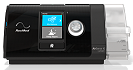 Your device should look like this:Use the power button on the top of the device to quickly turn the device on, then off  You should be on the Sleep Report pageUse the push dial to the right of the screen to scroll down the Sleep Report menu to Period.Note:  if you can’t see this on your menu, please contact the Patient Success Team for help in setting your device so that you have access to it.Set the Period to 1 MonthIf the Period is not set to 1 Month, press and release the push dial to go into the Period menu.  Turn the push dial until 1 Month is highlighted, then press and release the push dial again.Please enter the information below: Days Used  /30Days 4 hrs+  /30Avg Usage   hrsUsed Hrs   hrsReset the Period to 3 months by scrolling to Period, pressing and releasing the push dial, and then turning the knob until it reads 3 Months.  Press and release the push dial again.Please enter the information below:3 months:  Days Used  /90Days 4 hrs+  /90Avg Usage   hrsUsed Hrs   hrsYou can email the information back to the Patient Success Team or reach us at 1-877-753-3742, ext. 2607 or ext. 2610.